Začaly práce na modernizaci vsetínských škol, aneb Řemeslo má budoucnostPráce na realizaci projektu Řemeslo má budoucnost, jejímž cílem je výrazně zmodernizovat vybrané odborné učebny čtyř vsetínských základních škol a zatraktivnit tak vzdělávání pro žáky i učitele, byly zahájeny. V současné době se pracuje v základní škole Ohrada, kde se buduje přístavba odborné učebny a nájezdová rampa pro imobilní občany. V základní škole Luh již byly zahájeny zemní práce pro stavbu přírodní učebny. Rozsáhlá modernizace si vyžádá více než šedesát milionů korun.Modernizace se dotkne nejen základní školy Luh a Ohrada, ale také Trávníků a Sychrova. Při stavebních úpravách dbáno na bezbariérovost modernizovaných prostor i areálů škol a vytvoření důstojného zázemí pro poradenská pracoviště. „Práce ve školách budou probíhat po dobu celého školního roku a skončí v červnu. Vše je ale koordinováno tak, aby nedocházelo k narušení výuky. Rozsáhlá modernizace si vyžádá bezmála jednašedesát milionů korun,“ vypočítal starosta a dodal, že město získalo dotaci z Evropské unie a státního rozpočtu ve výši devadesáti procent nákladů, zbylých deset procent financí město pokryje v rámci svého rozpočtu. Modernizace je rozdělena na dvě části, a to na stavební práce a vybavení učeben. V základní škole Luh bude postavena přístavba se dvěma třídami včetně hygienického zázemí. Na základní škole Ohrada bude v rámci projektu vybudováno venkovní studium. Na základní škole Trávníky dojde k modernizaci učebny dílen pro žáky a také cvičné praktické kuchyňky, neboť na této škole se žáci učí i vaření. Na základní škole Sychrov vznikne ateliér řemesel, který bude využíván i pro výtvarnou výchovu, informační centrum s knihovnou, digitální přírodovědná laboratoř, centrum přírodních věd, cvičná kuchyně a školní poradenské centrum. Všechny zmodernizované prostory budou sloužit jak pro nejrůznější kroužky, tak pro potřeby středních škol k volnočasovým aktivitám. Hlavním cílem je vytvořit moderní zázemí pro výuku přírodovědných a technických předmětů tak, aby se i mezi dětmi neatraktivní a obávané předměty daly vyučovat zajímavě a přitažlivě. V rámci projektu budou školy zajišťovat také kvalitní připojení ke službám veřejného internetu.„Projekt je rozdělen na čtyři stavby se samostatným stavebním povolením. V každé stavbě se bude řešit šest až sedm stavebních objektů, ve kterých budou provedeny stavební úpravy včetně vnitřních instalací,“ uzavřel stavební technik Pavel Hrtáň. Vítězem veřejné zakázky je TM Stav, spol. s r.o.Alexandra Buršíkovátisková mluvčí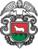 Městský úřad VsetínSvárov 1080Vsetíntel.: 571 491 512, 733 784 006e-mail: alexandra.bursikova@mestovsetin.cz